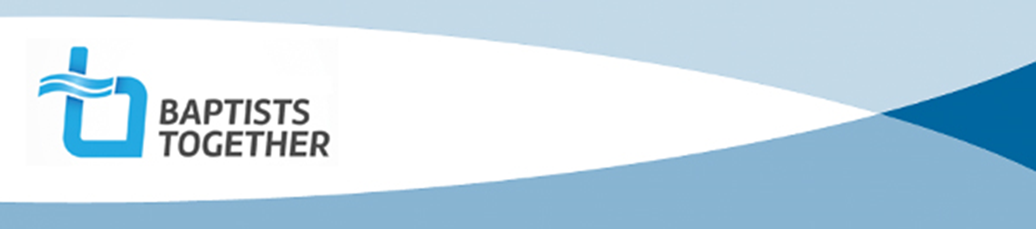 Role Description for Mentor Baptist Union of Great Britain, PO Box 44, 129 Broadway, Didcot, Oxon OX11 8RTTel: 01235 517700   Email: isenior@baptist.org.uk    Website: www.baptist.org.uk   BUGB operates as a charitable incorporated organisation (CIO) with registered Charity Number: 1181392Role Description for MentorTaken from the Internship Best Practice Handbook, Appendix 6Role Description for MentorIn your role as a Mentor for ________________ at _________________ Church, we will expect you to carry out the following responsibilities in relation to our church intern:To meet with the intern on a frequent and regular basis to encourage them, pray with them and help them reflect on their experience and God’s call on their lifeTo encourage them in the personal spiritual disciplines of Bible study, prayer, reflection and to help them develop personal patterns that strengthen and deepen their spiritual lifeTo be a ‘listening ear’ as they work and grow during their internship periodTo provide guidance to help them resolve any concerns or issues that arise in relation to their own personal welfare and wellbeingTo check that they are able to live and work in a healthy wayTo link them to others where they need additional supportTo provide counsel where they find difficulty in creating or maintaining church-based relationships